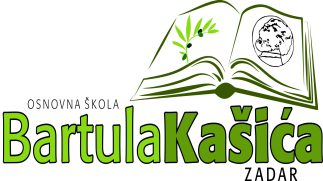 REPUBLIKA HRVATSKAOsnovna škola Bartula Kašića Bribirski prilaz 2 23 000 ZadarTel:023/321 -397  Fax:023/323-620Email: ured@os-bkasica-zadar.skole.hrWEB stranica Škole: http://www.os-bkasica-zadar.skole.hr/ KLASA:003-05/18-01/21URBROJ:2198/01-20-18-01U Zadru, 2.listopada 2018.Temeljem čl.  114.st.1. Zakona o odgoju i obrazovanju u osnovnoj i srednjoj školi (NN 87/08, 86/09, 92/10, 86/09, 92/10, 105/10, 90/11, 5/12, 16/12, 86/12, 94/13,152/14 , 7/17 i 68/18) , čl. 72. Statuta škole, i čl. 10 . Pravilnika o radu Ravnateljica škole uz prethodnu suglasnost Školskog odbora donosiO D L U K U o zasnivanju radnog odnosa saAnom Lemezinom Rogić, VSS, mag.primarnog obrazovanja, prima se na radno mjesto učiteljice razredne nastave u produženom boravku, na određeno puno radno vrijemeIvanom Jović, VSS, mag.primarnog obrazovanja prima se na radno mjesta učiteljice fizike, na određeno puno radno vrijeme - zamjenaMarijom Mandićem, VSS, dipl.ekonomist sa položenim Programom pedagoško-psihološkog didaktičko-metodičkog obrazovanja, prima se na radno mjesto učitelja matematike, na određeno nepuno radno vrijeme do zasnivanja radnog odnosa na osnovi ponovljenog natječaja u roku od pet mjeseci sukladno odredbi članka 107.stavka 11. Zakona o odgoju i obrazovanju u osnovnoj i srednjoj školi – zamjenaAnteom Žajom, VSS, magistra logopedije prima se na radno mjesto stručne suradnice edukacijsko-rehabilitacijskog profila - logopedinjeKarmen Bošnjak, VSS , profesor engleskog jezika i književnosti, prima se na radno mjesta učiteljice engelskog jezika, na određeno nepuno radno vrijeme -  zamjenaO b r a z l o ž e n  jeNatječaji su objavljeni na Hrvatskom zavodu za zapošljavanje, internetskoj stranici Škole i Oglasnoj ploči Škole.Nakon razmatranja zaprimljenih molbi utvrđeno je da izabrani kandidati od točke I.-IV. ispunjavaju opće i posebne uvjete propisane čl. 105. Zakona o odgoju i obrazovanju u osnovnoj i srednjoj školi i propisane uvjete sukladno Pravilniku o radu OŠ Bartula Kašića Zadar .Školski odbor na sjednici održanoj dana 1. listopada 2018. dao je prethodnu suglasnost na prijedloge ravnateljice za zasnivanje radnog odnosa sa izabranim kandidatima. Ova odluka stupa na snagu s danom donošenja O ovoj odluci biti će obaviješteni svi kandidati koji su se natjecali putem mrežne stranice škole.Ravnateljica:Katica Skukan, prof.Dostaviti:1.Pismohrana2. Mrežna stranica Škole3.Izabranim kandidatima